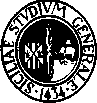 UNIVERSITA’ DEGLI STUDI DI CATANIADipartimento di Scienze Politiche e SocialiQUESTIONARIO DI VALUTAZIONE DEL TIROCINIO A CURA DEL TUTOR DELL’ENTE      Ente/Azienda:………………………………………………………………                      Servizio/Ufficio ………………………………………………………….                    Nominativo del tutor aziendale………………………………….……..2) Il tirocinio si è svolto secondo quanto stabilito nel progetto formativo individualizzato per       ciascuno studente? 1. Si        2. NoSe no, per quale di queste ragioni:al tirocinante sono stati assegnati altri compiti è venuta meno l'utilità delle attività previste dal progetto formativo-professionalealtro ( specificare)__________________________________3) Tra questi due diversi “stili di tutorship aziendale”, quale ritiene sia stato il modello utilizzato  per il tirocinio che si è appena concluso?1. Affiancamento molto stretto nelle prime fasi del tirocinio a cui è seguito un tutorato periodico con richiami, check e incontri settimanali2. Affiancamento giornaliero durante tutto il periodo trascorso nell’ente3. Altro (specificare)_______________________________4) Gli incontri di tutorato erano strutturati?	1. Si	2. No5) Se si, con quale modalità?(specificare)_________________________________6) Come giudica l’assistenza, da parte del Dipartimento, nella risoluzione dei problemi amministrativi e burocratici?Insufficiente     2.Sufficiente   3.Buona   4. Ottima7) E come giudica, invece, l’assistenza, da parte del tutor didattico, nella risoluzione dei problemi relazionali con i tirocinanti?Insufficiente     2.Sufficiente   3.Buona   4. Ottima8) Alla luce della sua esperienza, come reputa il profilo formativo-professionale degli studenti che hanno frequentato il tirocinio?Insufficiente     2.Sufficiente   3.Buona   4. Ottima8.1) (se ha risposto insufficiente o sufficiente) Quali accorgimenti pensa di poter ‘suggerire’?(è possibile fornire più risposte)1. Una maggiore e più approfondita preparazione teorica da parte del tirocinante in relazione all’attività che andrà a svolgere2. Una maggiore preparazione sul collegamento tra teoria e pratica3. Una maggiore presenza ed assistenza da parte del Tutor didattico4. Altro (specificare)…………………………………………..9) Come valuta l'attuale organizzazione dell'attività di tirocinio predisposta dal Dipartimento?Positiva |_ | perchè..........................................................................................................................negativa |_|perchè.................................................................................................................................. 10) Da 1 a 10 (dove 1 indica una utilità minima e 10 una utilità massima) quanto ritiene utile, per il lavoro del suo ufficio, la possibilità di poter utilizzare dei tirocinanti?Per niente proficua 	Molto proficua	1	2	3	4	5	6	7	8	9	10  Può motivare il suo giudizio?………………………………………………………………………………………………………………………………………………………………………………………………………… Ci sono aspetti relativi all’organizzazione del tirocinio che non sono stati valutati in questo questionario e su cui vuole esprimere delle considerazioni o dei suggerimenti?………………………………………………………………………………………………………………Data compilazione	___/___/___  			______timbro e firma____________________